Come in Activity Book 3 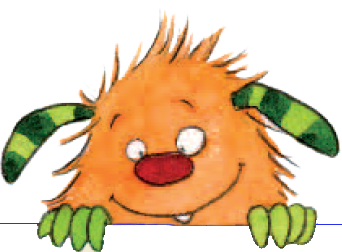 StoffverteilungWelcome backAction and funSuper smoothiesThe yearTime for the funfairTrafficFunny in LondonOur houseWe celebrate ThanksgivingHappy EasterAt the beachA to ZWortschatz, helle Seiten Monday, Tuesday, Wednesday, Thursday,Friday, Saturday, Sundaycloudy, foggy, rainy, snowy, stormy, sunny,windynumbers 1–20black, blue, brown, green, grey, orange, pink,purple, red, white, yellowMonday, Tuesday,Wednesday, Thursday,Friday, Saturday, Sundaydance, draw, play basketball,play computer games, playfootball, play tennis, play thedrums, play the flute, read,ride a bike, ride a horse, sing,snowboard, swap cards,swim, watch TVapple/apples,banana/bananas, cherry/cherries,grape/grapes,peach/peaches, pear/pears,pineapple/pineapples, plum/plums,strawberry/strawberries, watermelon/watermelonscarrot/carrots, cucumber/cucumbers, pea/peas, pepper/peppers, tomato/tomatoessmoothieJanuary, February, March,April, May, June, July,August, September,October, November,Decemberspring, summer, autumn,wintercloudy, foggy, rainy, snowy,stormy, sunny, windy angry, grumpy, happy,sad, scared, tirednumbers 1–12boat, bus, car, helicopter, motorbike,plane, rocket, scooter, ship,taxi, train, truck, underground,walkBig Ben, BuckinghamPalace, double-deckerbus, London Eye,London taxi, Queen’sGuard, River Thames,St Paul’s Cathedral,the Tower, TowerBridge, umbrellabed, chair, door, floor,lamp, shower, sofa,table, toilet, TV,wardrobe, washbasin,windowroombehind, in, in front of, nextto, on, underdinner, parade, pumpkinpie, sweet potatoes,turkey, USAbasket, bush, chocolate,Easter bunny, eggs,flowerbuild sandcastles, collectshells, eat ice-cream, fishin the sea, fly a kite, havea barbecue, paddle on anair mattress, put on sunscreen,sail a boat,snorkel in the seaABCWortschatz, dunkle Seitencold, frosty, hot, warmcap, jeans, pullover, shoes,socks, T-shirthotel, park, zoo, supermarket,pool, schoolTurn left. Turn right.Go straight on.attic, bathroom, bedroom,cellar, garden, hall,kitchen, living room, stairsweiterer (impliziter) Wortschatz
in Songs, Stories etc.sleep, alarm clock, wake up, breakfast, toastwith jam, school bag, books, fall out, open,door, trip over, dog, puddle, rest, sit down,go to schoolGood morning, Funny. Welcome back to school!What a start!Come in! Let’s start to sing. You can only win.Good morning, everyone.Are you ready for some English fun?It’s a [+weather word] morning/day.It’s a [+day of the week] morning.And we talk and play. Push the button. Singalong. This is our English song.A whole week of action and fun.Monday to Sunday, everyday a fun day.No matter if there’s rain or sun.On [+day of the week]. I’m [+feeling].I swim in the pool.I play in the sun. I watch a scarymovie. I bake some pies. I play the guitar.I have a special date.This week was fun.Hello. I’d like a [+colour] smoothie,please.For a [+colour] yummy smoothie –you always use bananas.Then you take some juicy[+fruits/vegetables] and you put themin the blender.You add some tasty [+fruits/vegetables]and sprinkle in some berries.Mix it all together.Round and round it goes.Super smoothies are those.month(s), poemseasons of the yearIn spring it’s warm.The flowers start to bloom.I play out in the garden.Summer’s coming soon.In summer it’s hot. I jump intothe pool. I eat a lot ofice-cream. So I stay really cool.In autumn it’s cold.The leaves fall off the tree. Iwear a woolly hat. So it’s notcold for me.In winter it’s frosty. I play outin the snow. I wear a pair ofmittens. I love winter so.And then it starts all overagain.gatekeeper, carousel,excited, timemorning, noon, afternoonLet me check my watch.No funfair? That’s unfair!That’s ₤5.Wake up!The wheels on the bus go roundand round. The doors on the busgo open and shut. The driver onthe bus yells “Move on back”. Thewipers on the bus go: “Swish”.The people on the bus go up anddown. The horn on the bus goes:“Beep”. The baby on the bus says:“Wah”. The mommy on the bussays: “Shh”. All through the town.suitcase, bus stop, station, airport,space centre, rocket, Mars,back (into the rocket), back home,hideThat was close!Excuse me, please.Where’s the [+place]?Thank you, that’s cool. letterbox, postcard,umbrella, underground,bridge, boatWhere is theumbrella?Higher and higher itgoes.How will I ever get itback?Don’t worry, I’ll make it.I have a present for you.Where is my umbrella?– Not here.We groove [+preposition &room/house word].We dance here and there,everywhere, we just don’tcare!We love to move to thehouse groove.crazyWe celebrateThanksgiving.We meet our friends andfamily. We roast a bigfat turkey. We mash thesweet potatoes.Happy Thanksgiving Dayin the USA.We go to the parade.We slice the pumpkin pie.We have a yummydinner.I’m a little Easter bunny.There’s chocolate in mybasket and eggs on top.I hide the eggs in bushesand the chocolate, too.I wish a “Happy Easter”especially to you.On my perfect day at thebeach I like to do a lot ofthings. I [+activity].That’s my perfectholiday, the perfect dayat the beach.My friends – they all[+action] my friends arehaving fun.I [+action], relaxing inthe sun.Come and rap with me.Jump up high.Let’s jump again.Touch your shoe.Count to 3.You can do it, I would bet.USA, DJ, FBI, I♥U, CIA,2Day, TV, 4U .ChunksGood morning.What’s the weather like today?– It’s [+weather word].How are you today? – I’m OK.What’s your telephone number?– My telephone number is …I can see …[+number] plus [+number] is …Can you [+activity]?– Yes, I can./No, I can’t.Do you like [+fruits/vegetables] inyour smoothie?– Yes, I do./No, I don’t.What’s in your smoothie?– In my smoothie there are[+fruits/vegetables]When is your birthday?– My birthday is in [+month].Is it [+weather word]?– Yes, it is./No, it isn’t.What’s the time?– It’s [+number] o’clock.How do you go to school?– I go to school by [+vehicle]./I walk.I see [+number & colour & vehicle].– Is it number [+number]?Where’s the [+place]?What’s in your room?– In my room there is a[+furniture].Where’s the [+houseword]?– The [+house word] is[+preposition] the[+house word/room].Happy Thanksgiving Day!Happy Easter!That’s my perfect day atthe beach.On my perfect day at thebeach I like [+activity].Song/Chant/
Action StoryWelcome back, FunnyCome inOur English songA week of action and funFrida’s songMonths, months, months!Seasons of the yearWhat’s the time?The wheels on the busFunny’s trip to MarsWhere’s the pool?Where’s my umbrella?The house grooveWe celebrateThanksgivingI’m a little Easter bunnyMy perfect day at thebeachA-B-C-Rap